Maria 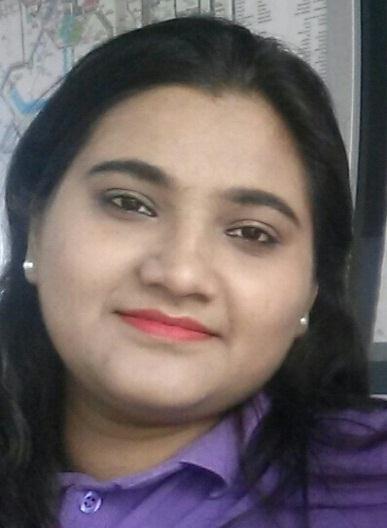 Customer Sales Officer MobilinkPakistan.Mobile: Email: maria.375844@2freemai.com 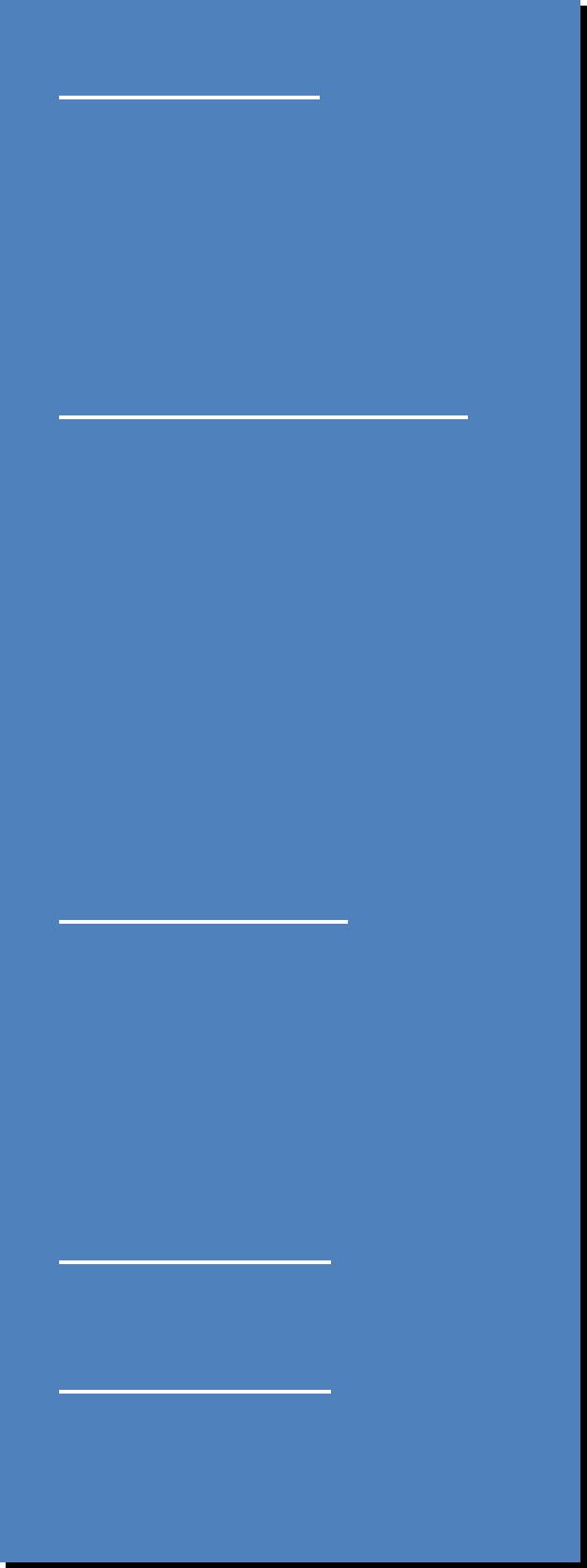 Personal ProfileDate of Birth: 03-01-1994 Religion: Islam Nationality: Pakistani Marital status: Married Educational Qualification:2017  Bachelor DegreeIslamia University BahawalpurPakistan.2015  Higher Secondary SchoolBoard of Intermediate andSecondary EducationBahawalpur. Pakistan2009  Secondary School EducationBoard of Intermediate andSecondary EducationBahawalpur. PakistanWork Experience:2009-2011 Data Entry Operator TCS Couriers.2014-2016 Sales Executive ChenOne Stores Ltd.2016-2017 Customer Sales officer Mobilink. PakistanComputer Skills:MS OfficeLanguage Skills:Urdu, English, PunjabiCarrier Objective:A hard working lady looking forward to improve my skills within a motivating and competitive working experience and thereby contributing the company with proficiency and excellenceProfile:A good team player of the group and has the ability to adopt quickly and cope with changes to new environment. Quick learner with a desire to learn new things and able to handle multiple task and a highly organized person. Duties and Responsibilities:Responsible for all the task Maintain courtesy and good services towards. Coordinate with the manager and colleagues regarding the duty task with designated areas and scheduled. Perform other functions that may assigned from the time scheduled. Ensure excellent and efficient respond towards the customer need. Strengths:Excellent Verbal and Communication skills. Honest. Kind. Strict when required. Awards and Achievements:Participated in various Sports Events in my School. Participated in Cultural Activities in my College. 